Схема застройки площадки по компетенции Кирпичная кладка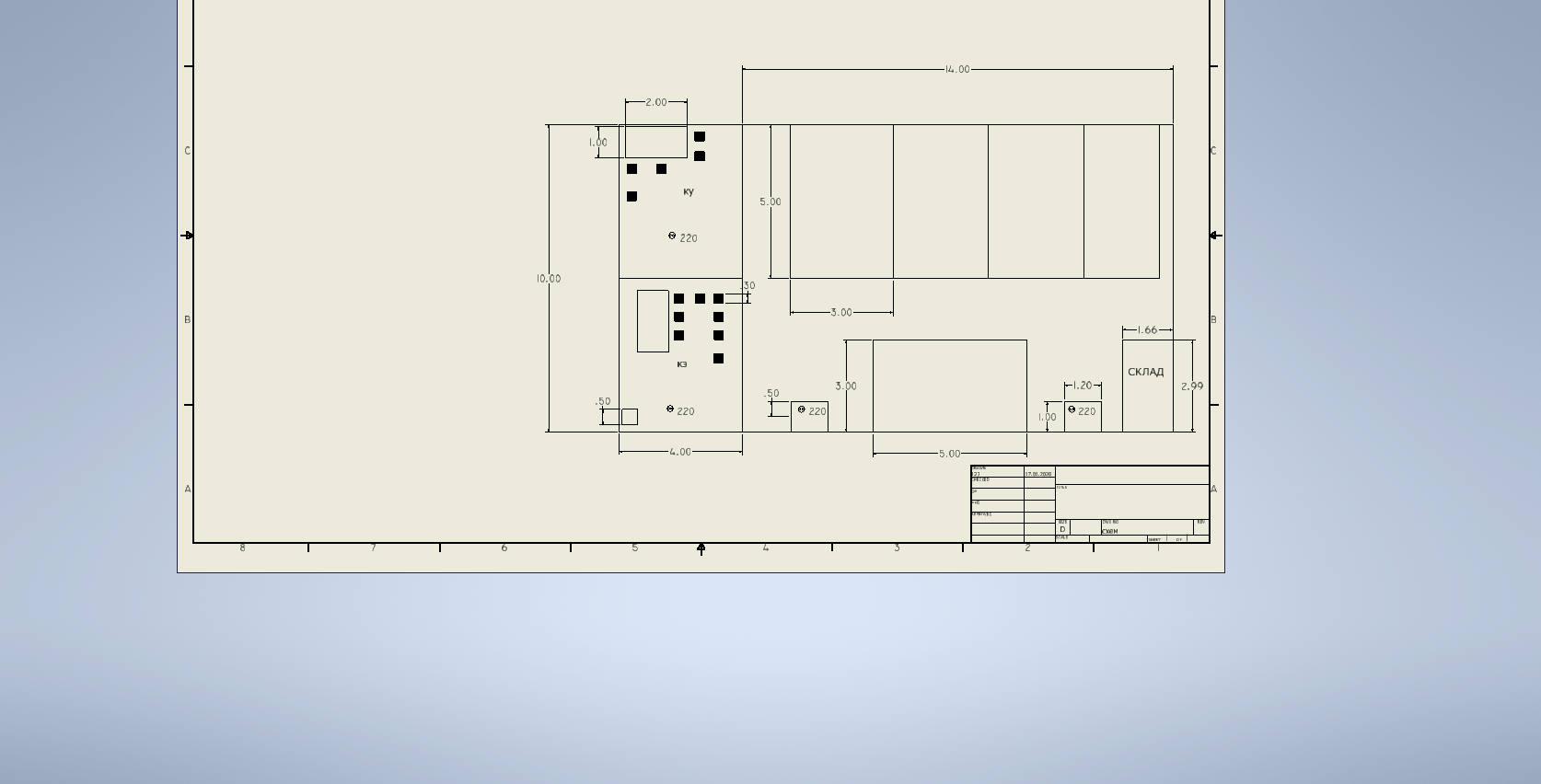 